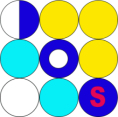 Agenda Programmagroep DOS-Plus
Donderdag 28 mei 2015Tijdstip: 09.00 tot 12.00 uurLocatie: Bestuurskantoor Archipel  
                    Falckstraat 2, 4384 AA  Vlissingen


Welkom Doelen werksessie
Uitkomsten werkconferentie 22 april vertalen in visie en acties.
Presenteren tijdlijn
Na 28 mei/juli 2017 loopt de realisatie en bestendiging van doelen DOS+ door.
Presenteren Matrix
Doel: vaststellen gemeenschappelijke  waarden, missie en visie m.b.v. de piramide van Kim
Hiervoor gebruiken we de flaps die gemaakt zijn tijdens het wereldcafé. 
Presentatie per groep en zoeken naar overeenkomsten en aanvullingen.
             Doorvertaling
In 3 of 4 groepen op basis van materiaal agendapunt 4  onderwijs/organisatie/professionalisering bespreken.
Hoe verder
Bespreken hoe verder tot aan de zomervakantie 2015. 
Volgende vergaderdatum:  
 Rondvraag en sluiting Woensdag1 juli13.30-16.30 uurBestuurskantoor Prisma